En remplissant de « bulletin découverte », l’ARNB vous propose de découvrir ses activités en participant à deux randonues avant de devoir adhérer à l’association.Je reconnais participer aux deux premières randonnées sous ma propre responsabilité.J'atteste avoir lu et approuvé les statuts et le règlement intérieur de l’Association des Randonneurs Naturistes de Bretagne en libre accès sur le site internet.J'atteste aussi être en bonne et suffisante condition physique à l’exercice de la randonnée naturiste.Je m’engage formellement à ne pas diffuser les images de la section privée du site de l’ARNB.Rappel : nos statuts, le règlement intérieur, le programme de l’année, etc, sont consultables sur notre site.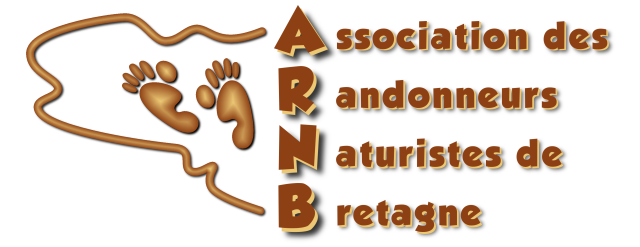 Bulletin découverte
2022Vos coordonnées  :Vos coordonnées  :Vos coordonnées  :CivilitéPhoto facultativeNomPhoto facultativePrénomPhoto facultativeAdressePhoto facultativeCode PostalPhoto facultativeCommunePhoto facultativeDate de naissancePhoto facultativeCourrielPhoto facultativeTéléphone fixePhoto facultativeTéléphone portablePhoto facultativeFait à :Le :Mention manuscrite « lu et approuvé » :Signature :